Steak Night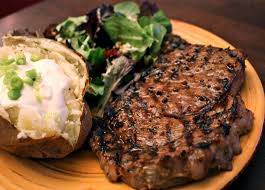 Reserving your steak 585-478-1300As the nice weather approaches I would really love to make sure that everyone who wants a steak, will have one.With that being said I can reserve a steak for you if you give me a quick text on the Monday before Wednesday’s steak dinner. We can then make sure dinner is waiting.Thank you. I hope this works for everyoneI will have a certain number of steaks but I do run out so this will insure you have one.